ПОЛОЖЕНИЕо проведении мероприятия«Гумус трейл (Humus trail) «Меловой» забег»Воронеж											2020 год1. Общие положения«Гумус трейл (Humus trail) «Меловой» забег» (далее по тексту – «Соревнования») проводится в целях:развития физической культуры и спорта;пропаганды здорового образа жизни;популяризации занятий спортом на природе;повышения мастерства спортсменов.2. Место и время проведения СоревнованийСоревнования состоятся 26 января 2020 года. Старт общий для всех групп в 10:00.Место проведения: Воронежская область, р-н Семилукский, пос. Орлов Лог (gps координаты 51.655616 N, 38.997891 E)3. Руководство проведением СоревнованийОбщее руководство подготовкой и проведением Соревнований осуществляет инициативная группа (далее по тексту – «Организатор») в составе:Польшаков Виталий Сергеевич (председатель).Одинцов Виктор Николаевич.Морозов Леонард Владимирович.Ворошилин Роман Александрович.Главный судья Соревнования - Польшаков Виталий Сергеевич.4. Участники СоревнованийНа Соревнованиях предусмотрены следующие дистанции и группы:Бег по пересеченной местности (Трейлраннинг).Дистанция 5 км. Группы: мужчины, женщины. Участники - все желающие от 18 лет. Дистанция 10 км. Группы: мужчины, женщины. Участники - все желающие от 18 лет. Возраст участников соревнований определяется на дату окончания регистрации.Максимальное количество участников 100 человек (25 на дистанцию 5 км, 75 на дистанцию 10 км).5. Условия допуска к СоревнованиямДля получения стартового номера необходимо:зарегистрироваться. Зарегистрованным участник считается, если его имя есть в сводном списке на странице: https://vk.com/humus_trailпредъявить документ, удостоверяющий личность участника (Паспорт);предъявить подписанное заявление о персональной ответственности за свое здоровье во время проведения Соревнований (см. Приложение 1);предъявить  медицинскую справку со сроком давности не более 6 месяцев о допуске к участию в соревнованиях бег на дистанцию не менее 5 или 10 км., в зависимости от выбранной дистанции (организатор не несет ответственность за подлинность предоставленных справок);оплатить стартовый взнос.6. Регистрация Онлайн регистрация участников будет открыта до 19 января 18.00. Информация об онлайн регистрации размещена на странице: https://vk.com/humus_trail. При достижении лимита участников регистрация закрывается досрочно.Регистрация на месте проведения не предусмотрена.При регистрации участник должен указать персональные данные в соответствии с удостоверением личности.Участник считается зарегистрированным, если к моменту окончания регистрации, его имя есть в сводном списке участников.Участие в Соревнованиях частично оплачивается участниками. Размер стартового взноса 500 рублей.Выдача номеров будет производиться с 08.15 до 9.45 непосредственно на месте проведения мероприятия.7. Программа соревнований26 января 2020 г08.15 - 9.45		выдача стартовых пакетов9.30			брифинг10.00			старт11.00 - 12.00	награждение победителей, окончание мероприятия.8. ДисквалификацияДисквалификация может быть применена в случае:а) движение по трассе в обход разметки (срез дистанции);б) нахождения на трассе участника без номера или участие под номером другого участника;в) отсутствие одной или нескольких меток прохождения контрольных точек;г) оставление мусора на трассе;д) другие причины, которые Организатори/или судьи сочтут достаточновескими для дисквалификации.9. Жалобы и возраженияЛюбые жалобы, претензии и возражения по организации забега,дисквалификации и таймингу принимаются по адресу электронной почтыhumus.trail@yandex.ru.	10. Медицинское обеспечение	Организатор обеспечивает присутствие мобильного медицинского персонала в целях своевременного оказания медицинской помощи участникам мероприятия во время его проведения по всей длине маршрута.Организатор допускает к соревнованию участников, предоставивших медицинский заключение (справку), позволяющее им в нем участвовать.11. Определение победителейПобедители и призеры определяются по наилучшему результату в каждом зачете:5 км – мужчины и женщины10 км – мужчины и женщиныВозрастных подкатегорий не предусмотрено.12. НаграждениеВсе участники, прошедшие полноценную дистанцию в своей категории без дисквалификации, награждаются медалями финишёра.Участники, занявшие 1, 2 и 3 место в каждой группе дополнительно награждаются грамотами и ценными и памятными призами.13. Финансовые условияЧасть расходов на проведение соревнования покрывается взносами участников, остальные расходы берет на себя Организатор.14. Особенности маршрутаПокрытие маршрута сочетает в себе грунтовую и песчаную поверхности, кроме того часть маршрута проходит по зарослям травы, и по бурелому. Существует высокая доля вероятности снежного покрова различной высоты. Имеются спуски и подъемы с различным уклоном, в основном рельеф маршрута плоский. В зависимости от погодных условий, на маршруте может быть грязь, лужи и заболоченные участки.Организатор не будет вносить изменения в рельеф и покрытие маршрута, а также прилегающий терриорий, в том числе не будет проведена расчистка снега. Траса будет размечена табличками и сигнальной лентой.Прохождение дистанций является автономным, т.е. на маршруте не предусмотрены пункты питания.15. Информационные источникиЭлектронная почта и телефон для справок:е-mail: humus.trail@yandex.ruтелефон: +79202105169 ВиталийГруппа ВКонтакте: vk.com/humus_trailОрганизатор оставляет за собой право вносить изменения в программупроведения Соревнований.Приложение 1 к ПОЛОЖЕНИЮо проведении мероприятия«Гумус трейл (Humus trail) «Меловой» забег»ОБРАЗЕЦОрганизатору мероприятия «Гумус трейл (Humus trail) «Меловой» забег»Заявление о персональной ответственности за свое здоровье во время соревнований	Я,____________________________________________________________(Фамилия, Имя, Отчество полностью)________________________________________________________________(дата рождения)полностью осознаю риски, связанные с участием в мероприятии «Гумус трейл  (Humus trail) «Меловой» забег»  - соревновании в беге по пересеченной местности и прошу допустить меня к участию на дистанции ___ км, который будет проводиться согласно «Положения о проведении мероприятия Гумус трейл  (Humus trail) «Меловой» забег»;принимаю на себя всю ответственность за свою жизнь, здоровье, возможные травмы и несчастные случаи, которые могут произойти со мной во время проведения вышеуказанных соревнований, отказываюсь от любых материальных и иных претензий к организаторам по поводу состояния моего здоровья;подтверждаю, что нахожусь в хорошей физической форме, прошел(шла) медицинское освидетельствование и не имею медицинских противопоказаний для участия в забеге;при несчастном случае во время или после соревнований, получении травмы или получения физического ущерба, добровольно и заведомо отказываюсь от каких-либо претензий и требований к организаторам;с правилами соревнований и условиями участия я ознакомлен и обязуюсь их соблюдать и выполнять;ознакомился(ась) с данным документом и понял(а) его смысл.(Подпись) (Фамилия, И.О) (Дата написания расписки)Приложение 2 к ПОЛОЖЕНИЮо проведении мероприятия«Гумус трейл (Humus trail) «Меловой» забег»Схемы маршрутов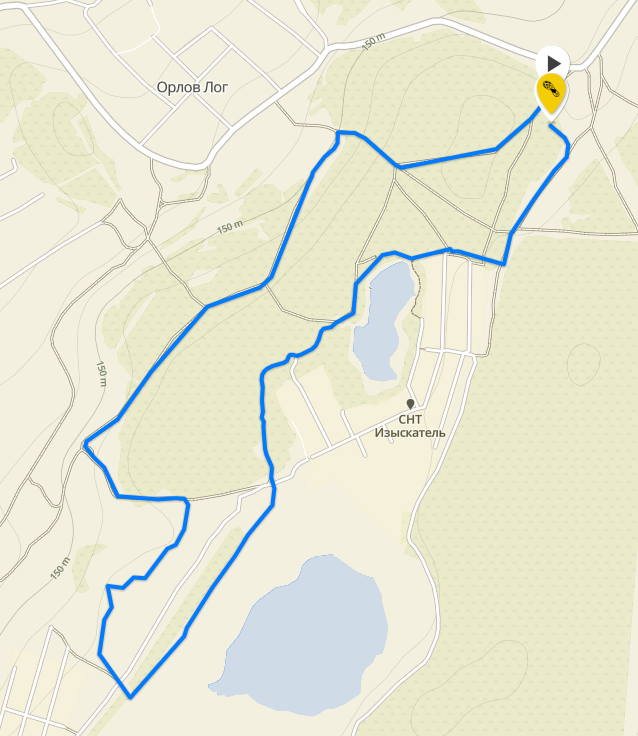 Рис. 1. Маршрут 5 км.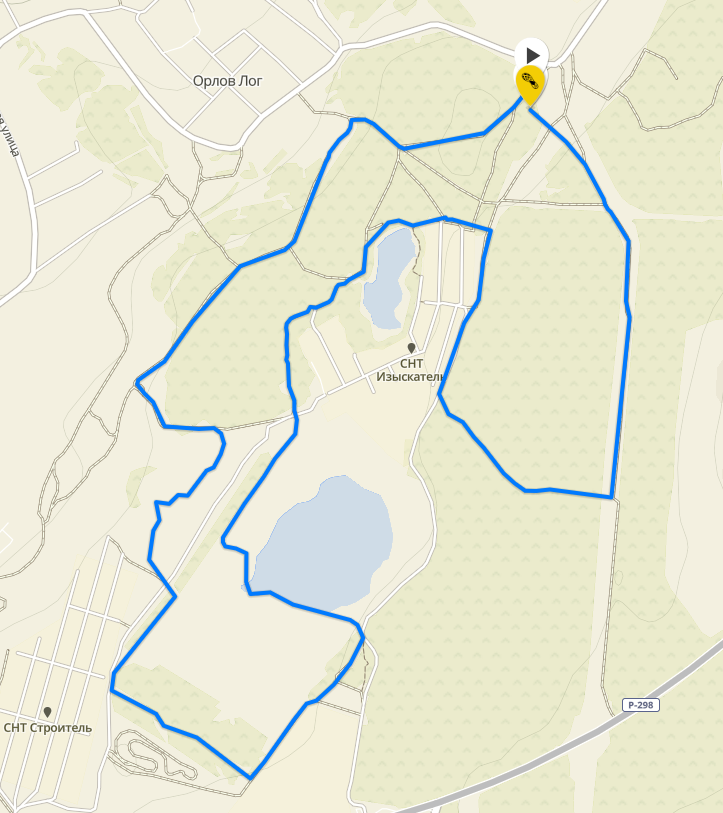 Рис. 1. Маршрут 10 км.